Autumn TermSpring TermSummer TermTopic: ElmerTopic:  All around the world Topic: All creatures great and small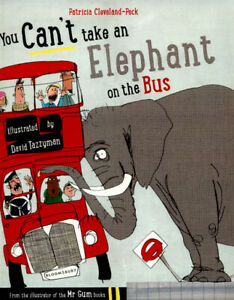 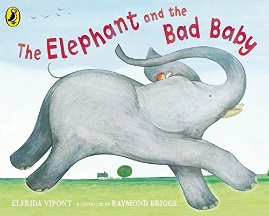 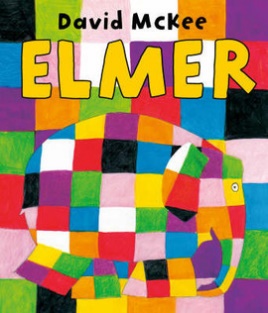 Series of books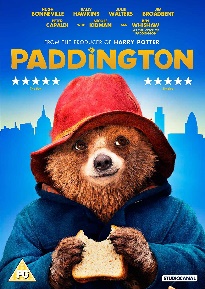 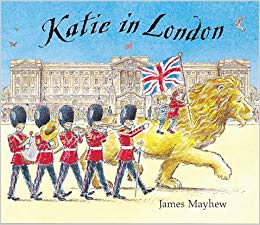 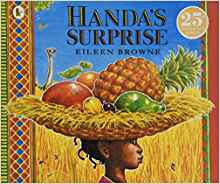 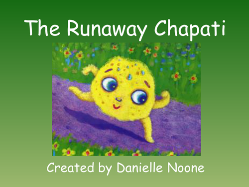 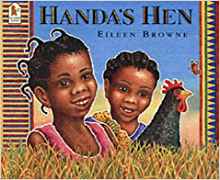 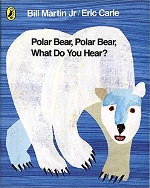 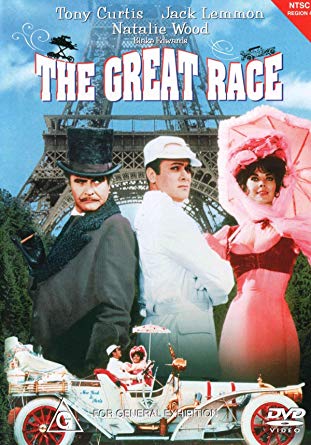 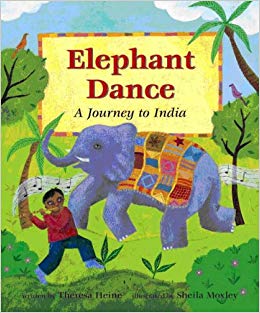 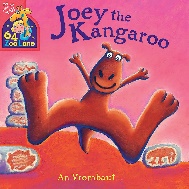 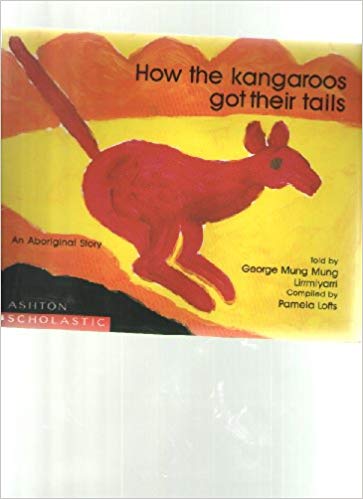 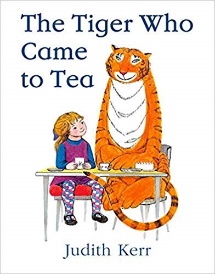 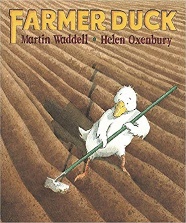 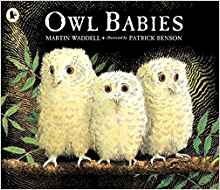 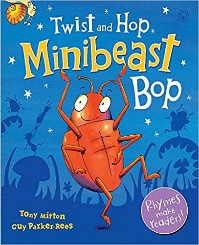 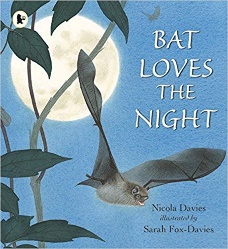 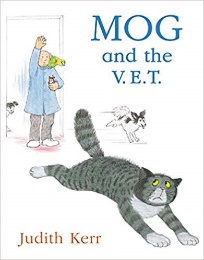 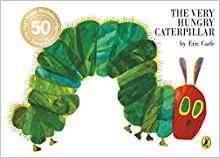 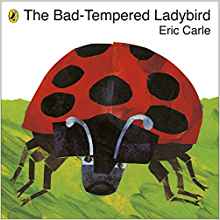 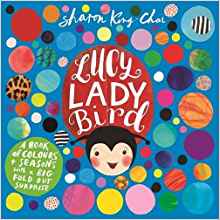 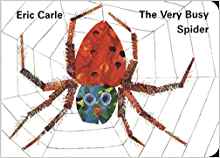 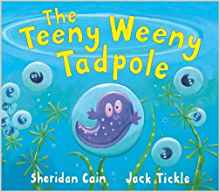 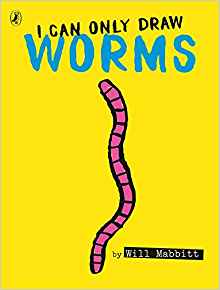 Topic: Stomp, stomp, roar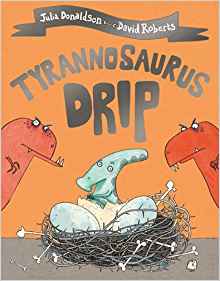 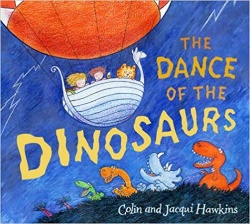 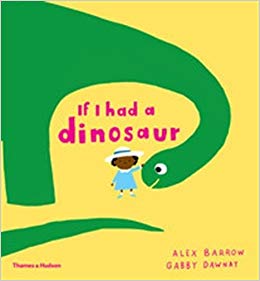 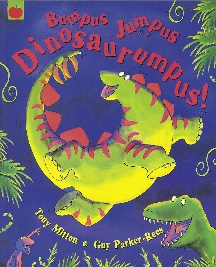 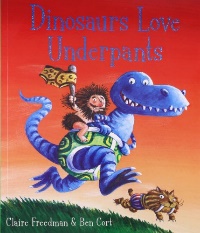 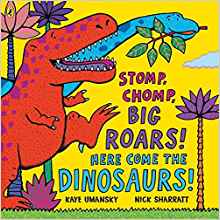 